Public GalleryList of appendices (attachments):Schools Resource Pack preamble and contentshttp://www.kingstonfightingforourrights.co.uk/school-resources/Introduction to the Resourcehttp://www.kingstonfightingforourrights.co.uk/wp-content/uploads/2018/04/FFR_School-Resource-Introduction.pdfInitial communication of the project to students and stakeholders, using a logic model:https://blogs.kingston.ac.uk/ku43435/files/2011/11/ffr.jpg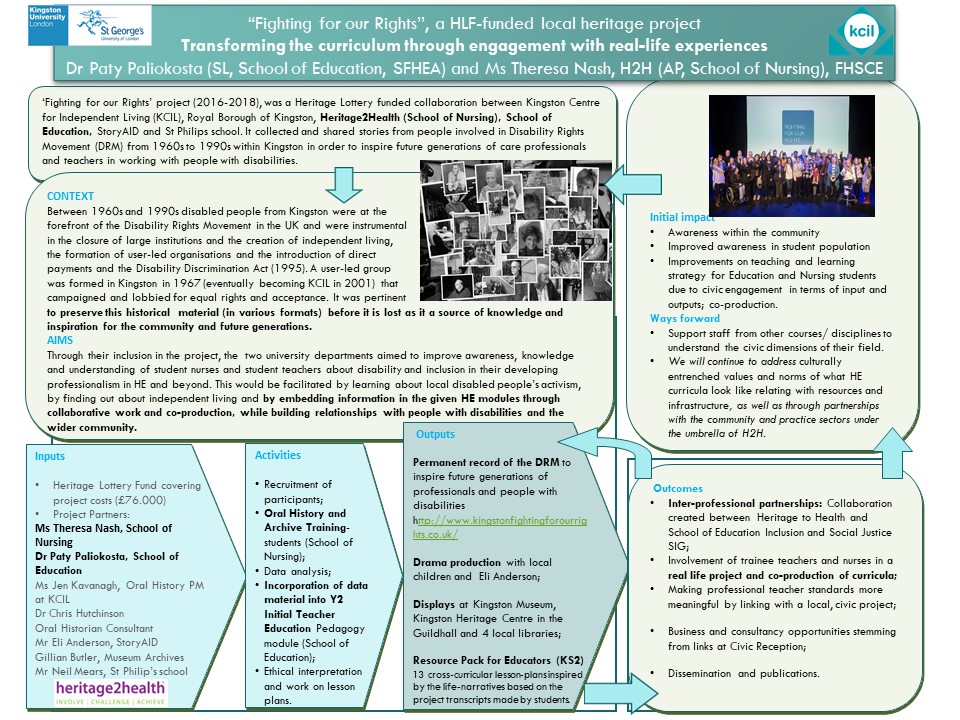 Publicity links:University story about FFR project1. https://www.kingston.ac.uk/news/article/1964/02-nov-2017-disability-rights-history-comes-to-life-oral-history-project-helps-kingston-university-student-nurses-and/2. SIG on inclusion and Social Justice Blog:https://blogs.kingston.ac.uk/ku43435/projects-2/projects/3. Fighting for our Rights: Stakeholder Evaluationhttps://www.mailhac.org/kcil/5. TEAN Conference University of Cumbriahttps://www.cumbria.ac.uk/research/enterprise/tean/teachers-and-educators-storehouse/tean-conference/tean-conference-2019/6. Resource Pack for Schools6.1.Twitter: Resource Pack for Schools, https://twitter.com/PalioPaty/status/915690076134309888?s=206.2 KU Civic Reception